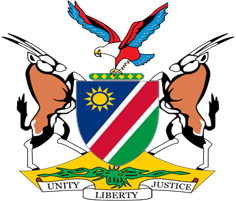 Statement by Jerry Mika, UPR of the Philippines, 11 November 2022Speaking time: 1 min 05 secondsThank You Mr. President, Namibia welcomes this opportunity to have a constructive dialogue with the esteemed delegation of the Philippines on the human rights impacting measures taken during the period under review.Namibia, amongst other things, applauds the Philippines for measures taken to advance protection for the rights of children and the premium it places on protecting the environment and addressing climate change. In the spirit of constructive dialogue with offer the following recommendations for consideration by the Philippines:Ratify the Optional Protocol to the Convention on the Rights of Persons with Disabilities. Ratify the International Labour Organisation’s Violence and Harassment Convention (No. 190) of 2019. We wish the delegation of the Philippines a successful review  6. I thank you Mr. President. 